Period 4 - Unit OverviewGlobal Interactions c. 1450CE to c. 1750CEKey Terms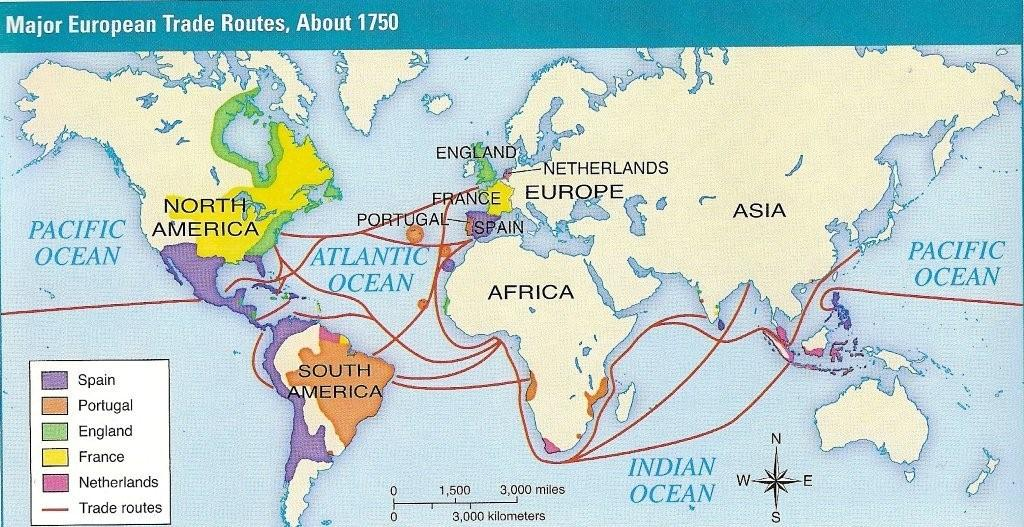 Key TermsKey ConceptsKey Concept 4.1+ Globalizing Networks of Communication & Exchange     - Pre-existing & new trade networks prospered & disrupted     - Improved oceanic tools & understanding+ Columbian Exchange Key Concept 4.2+ New Forms of Social Organization and Modes of Production     - Increased global demand for materials & products increased demand for labor+ As new social/political elites changed, they restructured new ethnic/racial/gender hierarchiesKey Concept 4.3+ State Consolidation & Imperial Expansion     - Methods used to legitimize & consolidate rulers’ power     - Improved military technology led to large empires     - Conflict between & within states intensified